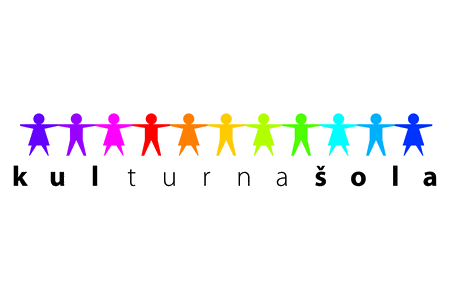 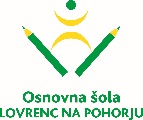 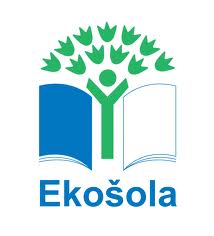 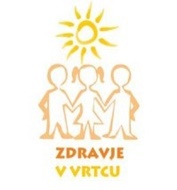 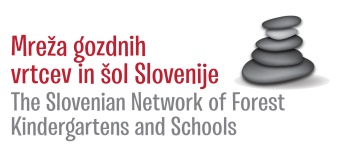 Spoštovani starši 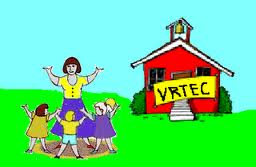 Bliža se konec vrtčevskega leta, zato vas VABIMO na 3. roditeljski sestanek, ki bo v četrtek, 18. 5. 2023, ob 17. uri  v starem delu šole (na vratih učilnic poiščite znak skupine vašega otroka). Prosimo, da imate s seboj mobilne naprave za izpolnjevanje spletne ankete. Hvala.DNEVNI RED:Informacije o delu v oddelkuDejavnosti ob zaključku šolskega letaRaznoPrijazno vabljeni!  Vzgojiteljice                                                                                                                 Ravnateljica                                                                                                Marija Osvald Novak,  prof.  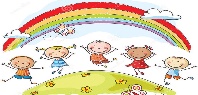 